Obvodové těsnění LD 125Obsah dodávky: 1 kusSortiment: K
Typové číslo: 0175.0271Výrobce: MAICO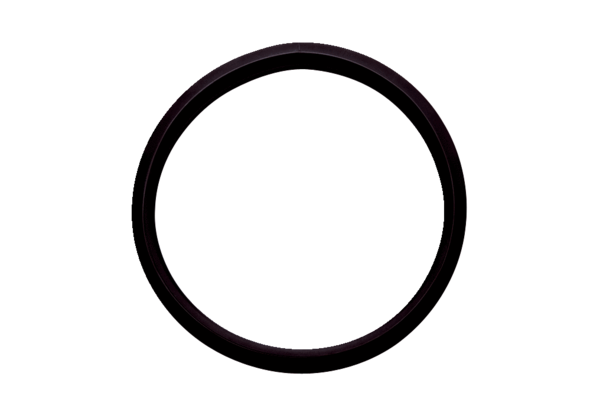 